 人體研究倫理講習班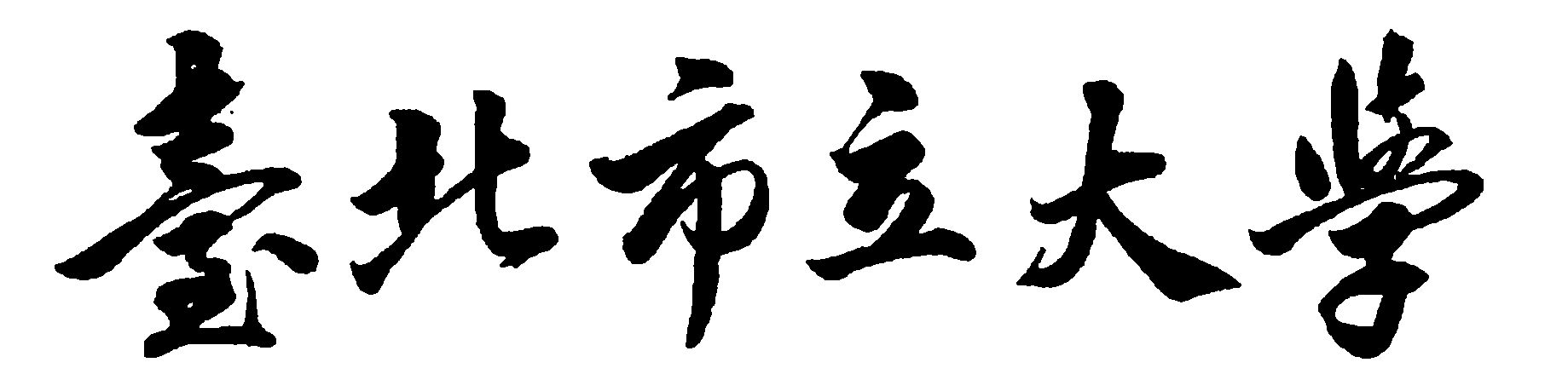 　　〈人體研究法〉業於100年12月28日公告施行，確立研究計畫須經倫理委員會審查，並加強研究人員、研究機構與審查會之責任。鑒於國內學術研究發展，已跟隨國際趨勢逐漸重視研究參與者之人權意識，為加強研究人員對於人體研究倫理之認知，並確實尊重研究參與者權益，特舉辦本次課程，歡迎國內教師、研究人員以及學生踴躍報名參加。◎時間：107年6月29日(五)◎地點：臺北市立大學博愛校區公誠樓2F第一會議室◎費用：本校校內人士免費，校外人士酌收報名費５００元＊◎證明：全程參加並完成簽到退者核發6小時研習證明一、報名日期：即日起至107年6月15日(星期五)截止。 二、繳交報名費方式：請於107年5月28日至6月15日15時30分繳費截止，一律以自動櫃員機(ATM)轉帳繳費(手續費自付)；報名費繳交後，不得以任何理由要求退費，故請審慎考量，並再次確認轉帳帳號及金額是否無誤。(一)繳款銀行：台北富邦銀行，代碼「012」。(二)繳款帳號共16碼，即21357＋身分證字號(英文字母代碼2碼+9碼)(三)輸入繳款帳號後，再輸入繳款金額新台幣500元。範例：投者稿身分證字號為C123456789，故繳款帳「2135703123456789」，轉帳金額新台幣500元，確認資料無誤後按確認鍵完成交易。(四)完成交易請務必確認交易明細表上之資料是否已「轉帳成功」，並將交易明細表之影本貼妥於報名表上(明細表正本請自行留存)，並於6月15日下午16點前將報名表傳真或以電子郵件報名。    1.傳真電話：02-2875-2002    2.電子郵件：irb-iacuc@utaipei.edu.tw (五)轉帳失敗者除有不可歸責於己之情況，一律認定為報名不成功，不得異議。(六)收據若需要抬頭或統一編號，務必於傳送匯款證明時註明。收據開立後恕不補發、重發。三、交通位置圖（地址： 臺北市中正區愛國西路一號）【臺北市立大學-博愛校區】捷運：中正紀念堂站7號出口
公車站 1：(臺北市立大學站) 252、660、644
公車站 2：(一女中站) 2-1　262、3、0東
2-2　臺北客運、15路樹林、指南3、聯營270、235、662、663
2-3　聯營204、241、243、244、236、251、662、663、644、706、235、532、630
公車站 3：(市立大學附小站)204、235、630、644、532、706、662、663、241、243、244、5、236、251低地板公車搭乘:聯營204、630一、交通位置圖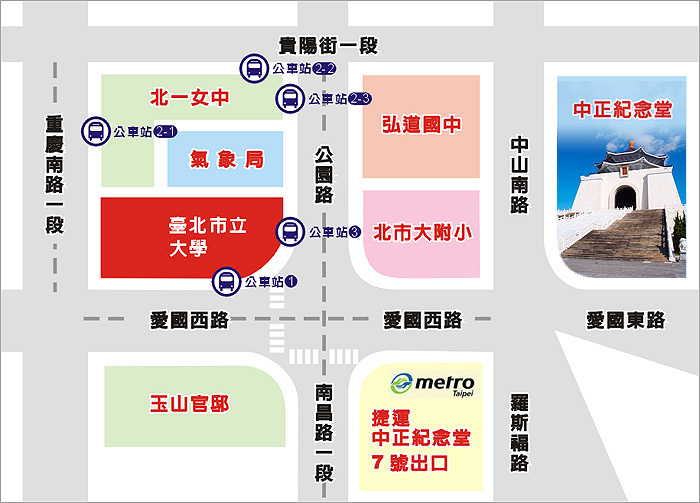 二、校內位置圖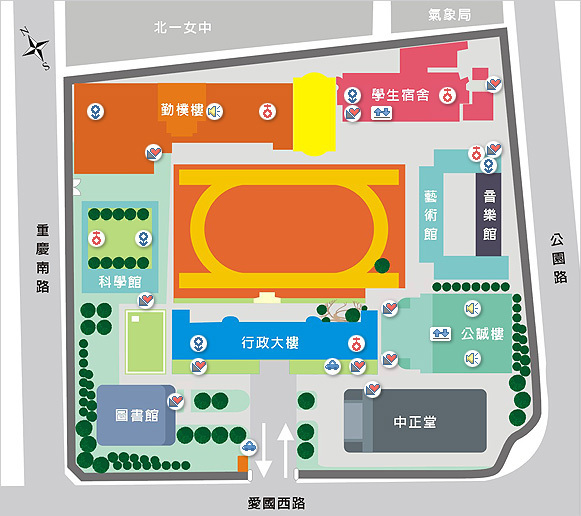 附件一  107年臺北市立大學人體研究倫理講習班報名表時    段主    題講  者08:30-08:50報    到報    到08:50-09:00開幕致詞臺北市立大學人體研究倫理委員會曾玉華主任委員09:00-10:30使用既有資料的倫理考量東吳大學法律學系邱玟惠副教授10:30-10:40休    息休    息10:40-12:10利益衝突、迴避與揭露東吳大學法律學系邱玟惠副教授12:10-13:20午    餐午    餐13:20-14:50知情同意之程序方式與內容國立臺北護理健康大學通識中心曾育裕教授兼主任14:50-15:00休    息休    息15:00-16:30社會行為科學研究倫理審查重點國立臺北護理健康大學通識中心曾育裕教授兼主任16:30~自由交流   賦歸自由交流   賦歸A
01B
02C
03D
04E
05F
06G
07H
08I
09J
10K
11L
12M
13N
14O
15P
16Q
17R
18S
19T
20U
21V
22W
23X
24Y
25Z
26姓名身份證字號(必填，核對匯款單用)服務單位職稱E-mail （必填寫）聯絡電話聯絡地址□□□□□□□□□□□□□□□□□□□□膳食□葷食 □素食□葷食 □素食□葷食 □素食□葷食 □素食正式收據證明□否,非正式收據即可。  
□是，受款人：                      (核銷用，請務必填寫正確)不需抬頭或統一編號需要抬頭或統一編號:                                          □否,非正式收據即可。  
□是，受款人：                      (核銷用，請務必填寫正確)不需抬頭或統一編號需要抬頭或統一編號:                                          □否,非正式收據即可。  
□是，受款人：                      (核銷用，請務必填寫正確)不需抬頭或統一編號需要抬頭或統一編號:                                          □否,非正式收據即可。  
□是，受款人：                      (核銷用，請務必填寫正確)不需抬頭或統一編號需要抬頭或統一編號:                                          校外參加者請填寫下列資料校外參加者請填寫下列資料校外參加者請填寫下列資料校外參加者請填寫下列資料校外參加者請填寫下列資料說明1.報名日期：即日起至107年6月15日(星期五)截止，請電子郵寄或傳真如下:傳真電話：02-2875-2002電子郵件：irb-iacuc@utaipei.edu.tw 2.繳費截止:107年5月28日至6月15日15時30分。 3.本表不敷使用時，請自行複製。